Speed Reading for GP’s 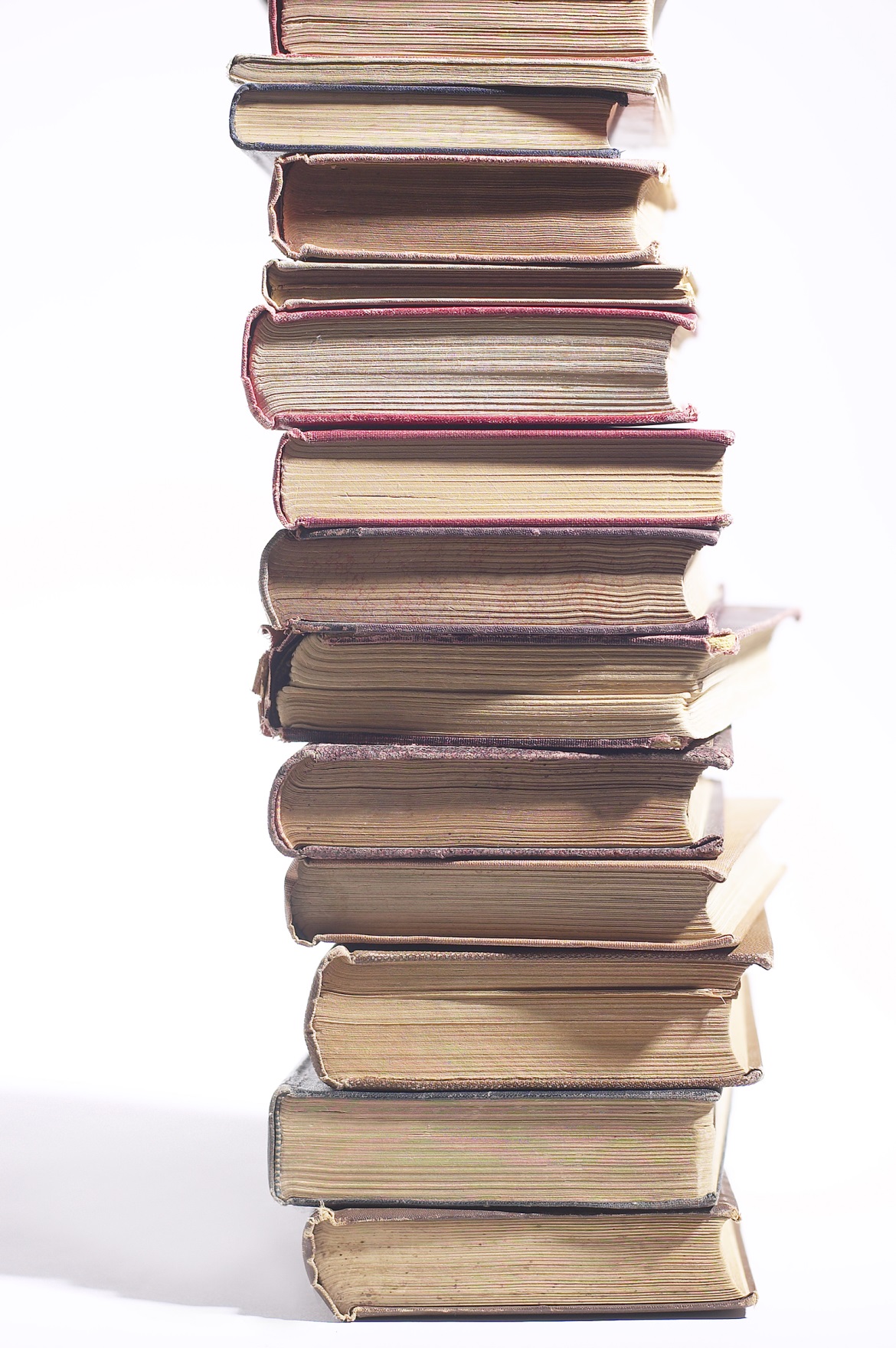 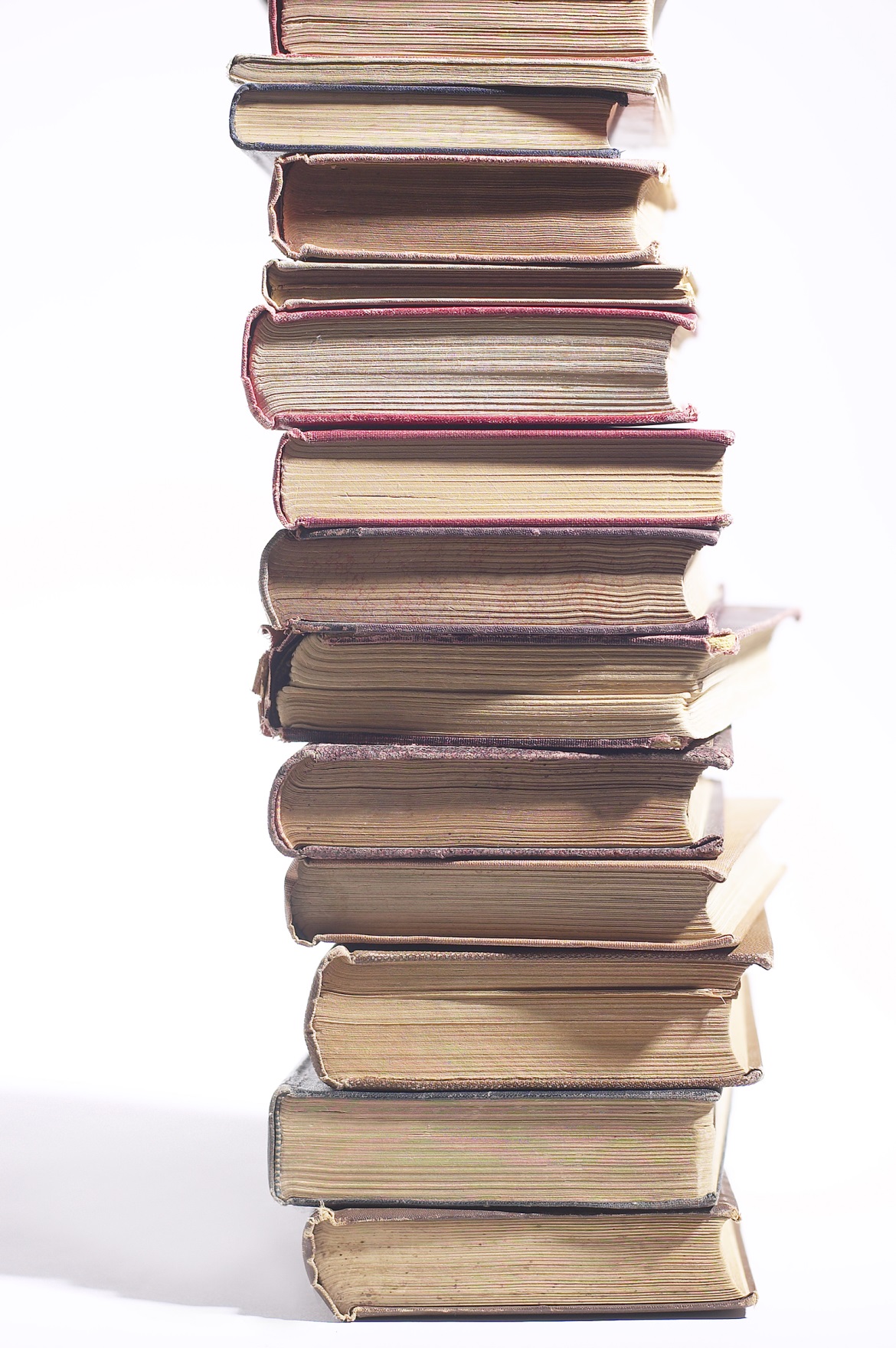 Please note that there are instructions about reading materials which GP’s will need to bring to the event, which will need to be circulated in advance.  An email address must be supplied for each attendee.  ** Closing date for booking 4th November 2016 **If you have any queries please contact Michelle Thompson michelle.thompson26@nhs.netGP B.E.S.T. Event & Care UK/111 Booking FormSPEED READING FOR GP’S  - BEST EVENTWednesday 14th December 201612.45pm – 5.00pm - Shaw Lane Rugby Club, Shaw Lane, BarnsleyNotice to practice managers; if GP’s from your practice are booked and do not attend orleave early you will be charged for the out of hours cover.**Closing date for booking – 4th November 2016**Thank you for taking time to complete the booking form.  Please email michelle.thompson26@nhs.net  or send to Hillder House, 49-51 Gawber Road, Barnsley, S75 2PYName of Practice:Practice Address: Contact Email Address:Contact Telephone Number:Contact Name:Please reserve place(s) for the following staff (list name(s) & designation of staff attending): - Please reserve place(s) for the following staff (list name(s) & designation of staff attending): - Please reserve place(s) for the following staff (list name(s) & designation of staff attending): - Please reserve place(s) for the following staff (list name(s) & designation of staff attending): - Name of GP:Contact email address for each GPContact email address for each GPContact email address for each GPPlease indicate if buffet is required:         * If yes, please advise of any special dietary requirements:Please indicate if buffet is required:         * If yes, please advise of any special dietary requirements:Yes Please indicate if buffet is required:         * If yes, please advise of any special dietary requirements:Please indicate if buffet is required:         * If yes, please advise of any special dietary requirements:NoPlease indicate if Care UK / 111 cover is required for your practice:    Care UK / 111 cover may not be required if not all GPs from your practice are attending the event.      Please indicate if Care UK / 111 cover is required for your practice:    Care UK / 111 cover may not be required if not all GPs from your practice are attending the event.      Yes Please indicate if Care UK / 111 cover is required for your practice:    Care UK / 111 cover may not be required if not all GPs from your practice are attending the event.      Please indicate if Care UK / 111 cover is required for your practice:    Care UK / 111 cover may not be required if not all GPs from your practice are attending the event.      No